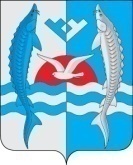 «  15 » марта 2023 г.                                    	                                                         №  24Об утверждении Перечня видов муниципального контроля и органов местного самоуправления сельского поселения Шеркалы, уполномоченных на их осуществление             В соответствии с решением Совета депутатов сельского поселения Шеркалы от 12.10.2017 № 232 «Об утверждении Порядка ведения перечня видов муниципального контроля и органов местного самоуправления, уполномоченных на их осуществление»:Утвердить Перечень видов муниципального контроля и органов местного самоуправления сельского поселения Шеркалы, уполномоченных на их осуществление согласно приложению.Назначить должностным лицом, ответственным за ведение Перечня видов муниципального контроля и органов местного самоуправления сельского поселения Шеркалы, уполномоченных на их осуществление, за своевременность внесения сведений в Перечень, а также их полноту и достоверность, главного специалиста по юридическим вопросам и кадровому обеспечению администрации сельского поселения Шеркалы (Ротенберг Е.Ю.).           3. Признать утратившим силу постановление администрации сельского поселения Шеркалы от 29.12.2018 № 271 «Об утверждении Перечня видов муниципального контроля и органов местного самоуправления сельского поселения Шеркалы, уполномоченных на их осуществление».           4. Обнародовать настоящее постановление посредством размещения в информационно – телекоммуникационной сети «Интернет», на официальном сайте администрации муниципального образования сельское поселение Шеркалы по адресу www. Sherkaly-adm.ru, а также разместить на информационных стендах администрации сельского поселения Шеркалы.  5. Настоящее постановление вступает в силу со дня обнародования.  6. Контроль за исполнением постановления оставляю за собой.      Глава сельского поселения Шеркалы                                          Л.В. МироненкоПриложениек постановлению администрациисельского поселения Шеркалыот 15.03.2023 года № 24Перечень видов муниципального контроля и органов местного самоуправления сельского поселения Шеркалы, уполномоченных на их осуществлениеАДМИНИСТРАЦИЯ СЕЛЬСКОГО ПОСЕЛЕНИЯ ШЕРКАЛЫОктябрьского районаХанты – Мансийского автономного округа – ЮгрыПОСТАНОВЛЕНИЕN п/п Наименование вида муниципального контроля Наименование органа местного самоуправления, уполномоченного на осуществление соответствующего вида муниципального контроляРеквизиты нормативного правового акта, на основании которого осуществляется муниципальный контроль 1Муниципальный земельный контрольАдминистрация сельского поселения ШеркалыРешение Совета депутатов сельского поселения Шеркалы от 24.09.2021 № 181 «Об утверждении Положения о муниципальном земельном контроле на территории сельского поселения Шеркалы»Администрация сельского поселения ШеркалыРешение Совета депутатов сельского поселения Шеркалы от 24.09.2021 № 182 «Об утверждении Положения о муниципальном контроле  в сфере благоустройства территории сельского поселения Шеркалы3Муниципальный  контроль на автомобильном транспорте, городском наземном электрическом транспорте и в дорожном хозяйствеАдминистрация сельского поселения ШеркалыРешение Совета депутатов сельского поселения Шеркалы от 29.09.2021 № 187 «Об утверждении Положения о муниципальном контроле на автомобильном транспорте, городском наземном электрическом транспорте и в дорожном хозяйстве на территории сельского поселения Шеркалы»4Муниципальный жилищный контрольАдминистрация сельского поселения ШеркалыРешение Совета депутатов сельского поселения Шеркалы от 29.09.2021 № 188 «Об утверждении положения о муниципальном жилищном контроле на территории сельскогопоселения Шеркалы» Муниципальный контроль  за исполнением единой теплоснабжающей организацией обязательств по строительству, реконструкции и (или) модернизации объектов теплоснабженияАдминистрация сельского поселения ШеркалыРешение Совета депутатов сельского поселения Шеркалы от 30.09.2021 № 189 «Об утверждении Положения о муниципальном контроле  за исполнением единой теплоснабжающей организацией обязательств по строительству, реконструкции и (или) модернизации объектов теплоснабжения в сельском поселении Шеркалы»